   ประกาศองค์การบริหารส่วนตำบลบ้านหาด เรื่อง   รายงานแสดงผลการปฏิบัติงานตามนโยบายของนายกองค์การบริหารส่วนตำบลบ้านหาด..................................................	  ตามพระราชบัญญัติสภาตำบลและองค์การบริหารส่วนตำบล พ.ศ.2537  แก้ไขเพิ่มเติมถึง              (ฉบับที่ 6) พ.ศ. 2562 มาตรา 58/5 วรรคห้า และวรรคท้าย บัญญัติให้นายกองค์การบริหารส่วน               ตำบล  จัดทำรายงานแสดงผลการปฏิบัติงาน ตามนโยบายที่ได้แถลงไว้ต่อสภาองค์การบริหารส่วนตำบล                           เป็นประจำทุกปิ  โดยให้ประกาศไว้โดยเปิดเผย  ณ  ที่ทำการองค์การบริหารส่วนตำบลด้วย นั้นบัดนี้ นายกองค์การบริหารส่วนตำบลบ้านหาด ได้ปฏิบัติงานตามนโยบายที่เคยแถลงไว้ต่อสภาองค์กรบริหารส่วนตำบลบ้านหาด  ครบรอบระยะเวลา 1 ปี ประจำงบประมาณ พ.ศ. ๒๕65  องค์การบริหารส่วนตำบลบ้านหาด จึงขอประกาศรายงานผลการปฏิบัติงาน ตามนโยบายของนายกองค์การบริหารส่วนตำบล           บ้านหาด ประจำงบประมาณ พ.ศ. 2565  รายละเอียดตามเอกสารแนบท้ายประกาศนี้จึงประกาศให้ทราบโดยทั่วกันประกาศ  ณ  วันที่  23  เดือนธันวาคม  พ.ศ.2565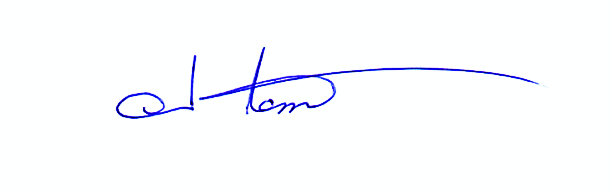 (นายผ่วน  เอมดี)นายกองค์การบริหารส่วนตำบลบ้านหาด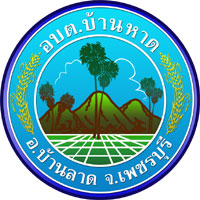 รายงานผลการปฏิบัติงานตามนโยบายของนายกองค์การบริหารส่วนตำบลบ้านหาดประจำปีงบประมาณ 2565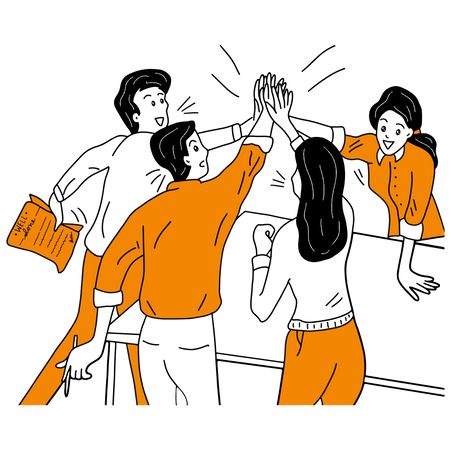 องค์การบริหารส่วนตำบลบ้านหาดอำเภอบ้านลาด  จังหวัดเพชรบุรีก.คำนำรายงานแสดงผลการปฏิบัติงานตามนโยบายที่ได้แถลงไว้ ต่อสภาองค์การบริหารส่วนตำบลบ้านหาด  ประจำปีงบประมาณ พ.ศ.2565 จัดทำขึ้นเพื่อรายงานผลการปฏิบัติงานตามนโยบายของ นายผ่วน  เอมดี นายกองค์การบริหารส่วนตำบลบ้านหาด ในรอบระยะเวลา 1 ปี ประจำปีงบประมาณ 2565  เริ่มตั้งแต่ 1 ตุลาคม 2564 -30 กันยายน 2565  เพื่อให้ประชาชนมีส่วนร่วมในการตรวจสอบ และกำกับการบริหารจัดการขององค์กรปกครองส่วนท้องถิ่น ตามพระราชบัญญัติสภาตำบล และองค์การบริหารส่วนตำบล พ.ศ.25๓๗ แก้ไขเพิ่มเติมถึง (ฉบับที่ ๗) พ.ศ.2560            มาตรา ๕๘/๕ ซึ่งได้กำหนดให้นายกองค์การบริหารส่วนตำบลบ้านหาด จัดทำรายงานแสดงผลการปฏิบัติงานตามนโยบาย ที่ได้แถลงไว้ต่อสภาองค์การบริหารส่วนตำบล เป็นประจำทุกปี องค์การบริหารส่วนตำบลบ้านหาด หวังเป็นอย่างยิ่งว่ารายงานแสดงผลการปฏิบัติงานตามนโยบายที่ได้แถลงไว้ต่อสภาของนายกองค์การบริหารส่วนตำบลบ้านหาด ประจำปีงบประมาณ พ.ศ.๒๕๖5 ฉบับนี้จะเป็นอีกหนึ่งช่องทางที่ส่งเสริมให้ประชาชนมีส่วนร่วมในการตรวจสอบ และกำกับดูแลการบริหารจัดการขององค์การบริหารส่วนตำบลบ้านหาด ตามหลักธรรมาภิบาลต่อไป                                       						       ผ่วน   เอมดีนายกองค์การบริหารส่วนตำบลบ้านหาด                                                                                            30 กันยายน 2565สารบัญ 							                                 หน้าคำนำ										       กส่วนที่ 1 	คำแถลงนโยบายของผู้บริหาร………………………………..………………..1-4ส่วนที่ 2 	ผลการดำเนินงานโครงการ/กิจกรรมแต่ละด้าน…………..……………..5-8ส่วนที่ 3        รายจ่ายจริง ปีงบประมาณ 2565……………………………………………6-9ภาคผนวกภาพถ่ายโครงการ/กิจกรรม-1-ส่วนที่ 1 คำแถลงนโยบายของผู้บริหาร-----------------------------------------	ตามพระราชบัญญัติสภาตำบลและนายกองค์การบริหารส่วนตำบล พ.ศ. ๒๕๓๗ แก้ไขเพิ่มเติม                       (ฉบับที่ ๕) มาตรา ๕๘/๕  วรรคหนึ่ง  กำหนดว่าก่อนนายกองค์การบริหารส่วนตำบลเข้ารับการปฏิบัติหน้าที่ ให้แถลงนโยบาย ต่อสภาองค์การบริหารส่วนตำบล  โดยไม่มีการลงมติภายในสามสิบวันนับแต่วันประกาศผลการเลือกตั้ง เพื่อให้การปฏิบัติหน้าที่ของ ข้าพเจ้า นายกองค์การบริหารส่วนตำบล เป็นไปตามกฎหมาย                     จึงขอแถลงนโยบายในการบริหารงาน ในด้านต่างๆ  ดังนี้๑. นโยบายด้าน การพัฒนาด้านโครงสร้างพื้นฐาน2. นโยบายด้าน การส่งเสริมคุณภาพชีวิต3. นโยบายด้าน การจัดระเบียบชุมชน สังคม และการรักษาความสงบเรียบร้อย4. นโยบายด้าน การวางแผน การส่งเสริมการลงทุน พาณิชกรรม เศรษฐกิจพอเพียง การท่องเที่ยว5. นโยบายด้าน บริหารจัดการและการอนุรักษ์ทรัพยากรธรรมชาติและสิ่งแวดล้อม6. นโยบายด้านส่งเสริมการศึกษา ศาสนา ศิลปะ วัฒนธรรม จารีตประเพณี และภูมิปัญญาท้องถิ่น7. นโยบายด้าน การบริหารจัดการที่ดีในองค์กรและการมีส่วนร่วมของประชาชนโดยมีแนวทางในการพัฒนาตามนโยบายแต่ละด้าน ดังนี้๑. นโยบายด้าน การพัฒนาด้านโครงสร้างพื้นฐาน  แนวทางการพัฒนางานด้านคมนาคม และการขนส่ง ก่อสร้าง ปรับปรุงบำรุงรักษาถนน สะพาน ทางเท้า ท่อระบายน้ำ พัฒนาระบบจราจรงานด้านสาธารณูปโภค พัฒนาระบบไฟฟ้า-ประปา  พัฒนาแหล่งน้ำ คูคลอง และระบบชลประทานงานด้านการผังเมือง ผังเมืองเฉพาะ 2. นโยบายด้าน การส่งเสริมคุณภาพชีวิต แนวทางการพัฒนางานด้านการส่งเสริมเศรษฐกิจและอาชีพให้กับประชาชนงานด้านสวัสดิการสังคม (ผู้สูงอายุ/ผู้พิการ/ผู้ด้อยโอกาส/ผู้ป่วยเอดส์)งานด้านการสาธารณสุขงานด้านส่งเสริมกีฬาและนันทนาการ3. นโยบายด้าน การจัดระเบียบชุมชน สังคม และการรักษาความสงบเรียบร้อย แนวทางการ         พัฒนางานด้านการรักษาความสงบเรียบร้อยงานด้านการป้องกันและบรรเทาสาธารณภัยงานด้านการแก้ไขป้องกันปัญหายาเสพติด-2-4. นโยบายด้าน การวางแผน การส่งเสริมการลงทุน พาณิชกรรม เศรษฐกิจพอเพียง การท่องเที่ยว แนวทางการพัฒนางานด้านการส่งเสริมการลงทุนงานด้านการพาณิชยกรรมงานด้านการส่งเสริมเศรษฐกิจพอเพียงงานด้านการท่องเที่ยว5. นโยบายด้าน บริหารจัดการและการอนุรักษ์ทรัพยากรธรรมชาติและสิ่งแวดล้อมแนวทางการพัฒนางานด้านการป้องกันและอนุรักษ์ทรัพยากรและสิ่งแวดล้อมงานด้านการจัดการขยะมูลฝอยในชุมชน6. นโยบายด้านส่งเสริมการศึกษา ศาสนา ศิลปะ วัฒนธรรม จารีตประเพณี และภูมิปัญญาท้องถิ่น แนวทางการพัฒนา งานด้านการส่งเสริมเผยแพร่และอนุรักษ์ศิลปวัฒนธรรม จารีตประเพณีและภูมิปัญญาท้องถิ่น  โบราณสถาน โบราณวัตถุการส่งเสริม สนับสนุน ภูมิปัญญาท้องถิ่นการส่งเสริม สนับสนุน ทางด้านการศึกษา7. นโยบายด้าน การบริหารจัดการที่ดีในองค์กร และการมีส่วนร่วมของประชาชนแนวทางการพัฒนางานพัฒนาการบริหารจัดการที่ดีในองค์กรงานการมีส่วนร่วมของประชาชน และการป้องกันการทุจริตงานการปรับปรุงและพัฒนาบุคลากรในองค์กรงานปรับปรุงและพัฒนาเครื่องมือเครื่องใช้และสถานที่ปฏิบัติงานงานการส่งเสริมความรู้ความเข้าใจเกี่ยวกับกิจการท้องถิ่น-3-ส่วนที่ 2  ผลการดำเนินงานโครงการ/กิจกรรม ตามนโยบาย นายก อบต.---------------------------------------------------๑. นโยบายด้าน การพัฒนาด้านโครงสร้างพื้นฐาน2. นโยบายด้าน การส่งเสริมคุณภาพชีวิต3. นโยบายด้าน การจัดระเบียบชุมชน สังคม และการรักษาความสงบเรียบร้อย4. นโยบายด้านการวางแผน การส่งเสริมการลงทุน พาณิชกรรม เศรษฐกิจพอเพียง     การท่องเที่ยว5. นโยบายด้าน บริหารจัดการและการอนุรักษ์ทรัพยากรธรรมชาติและสิ่งแวดล้อม-5-6. นโยบายด้านส่งเสริมการศึกษา ศาสนา ศิลปะ วัฒนธรรม จารีตประเพณี และภูมิปัญญาท้องถิ่น7. นโยบายด้าน การบริหารจัดการที่ดีในองค์กรและการมีส่วนร่วมของประชาชนส่วนที่ 3 รายจ่ายจริง ปีงบประมาณ 2565-6-ภาคผนวก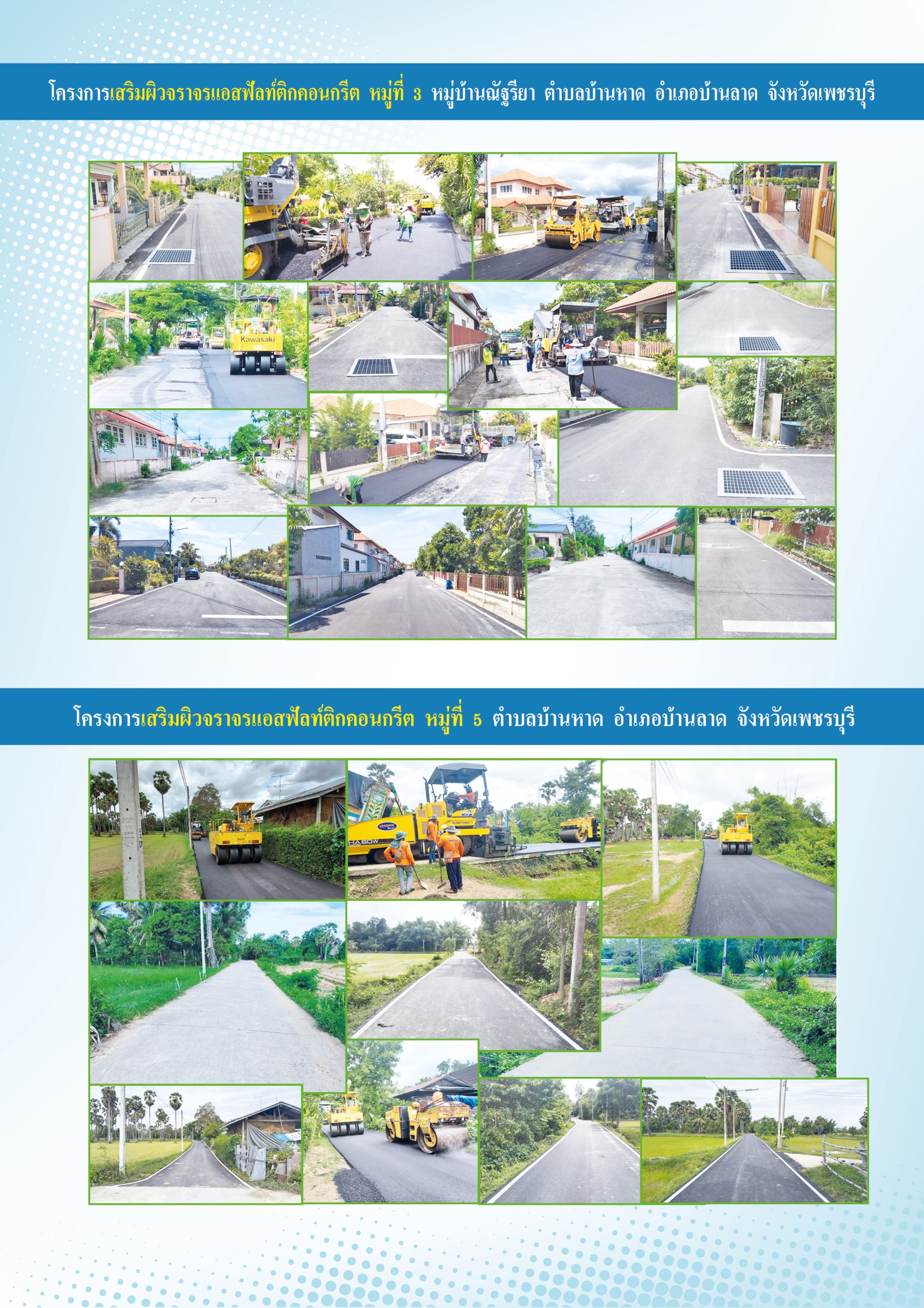 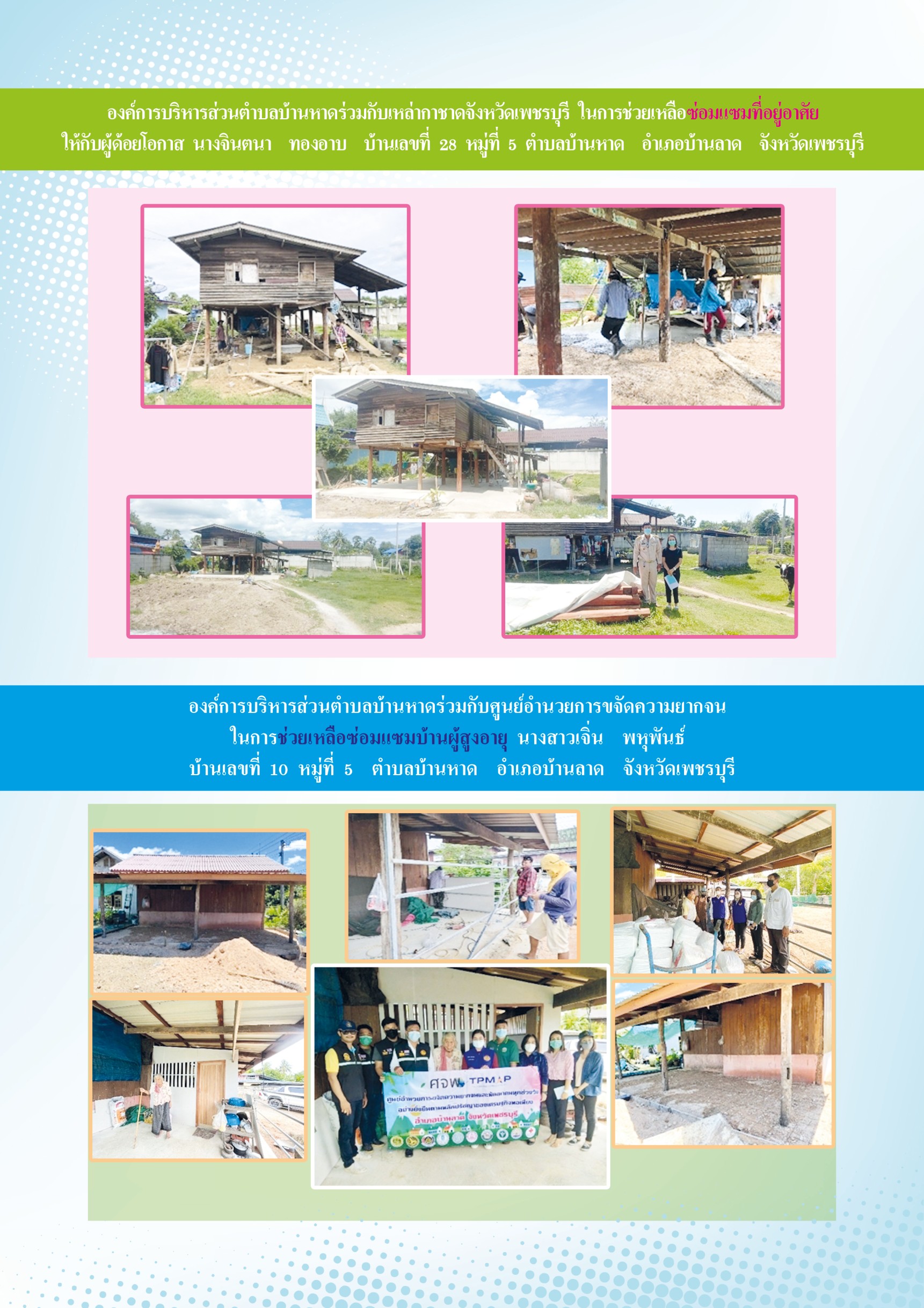 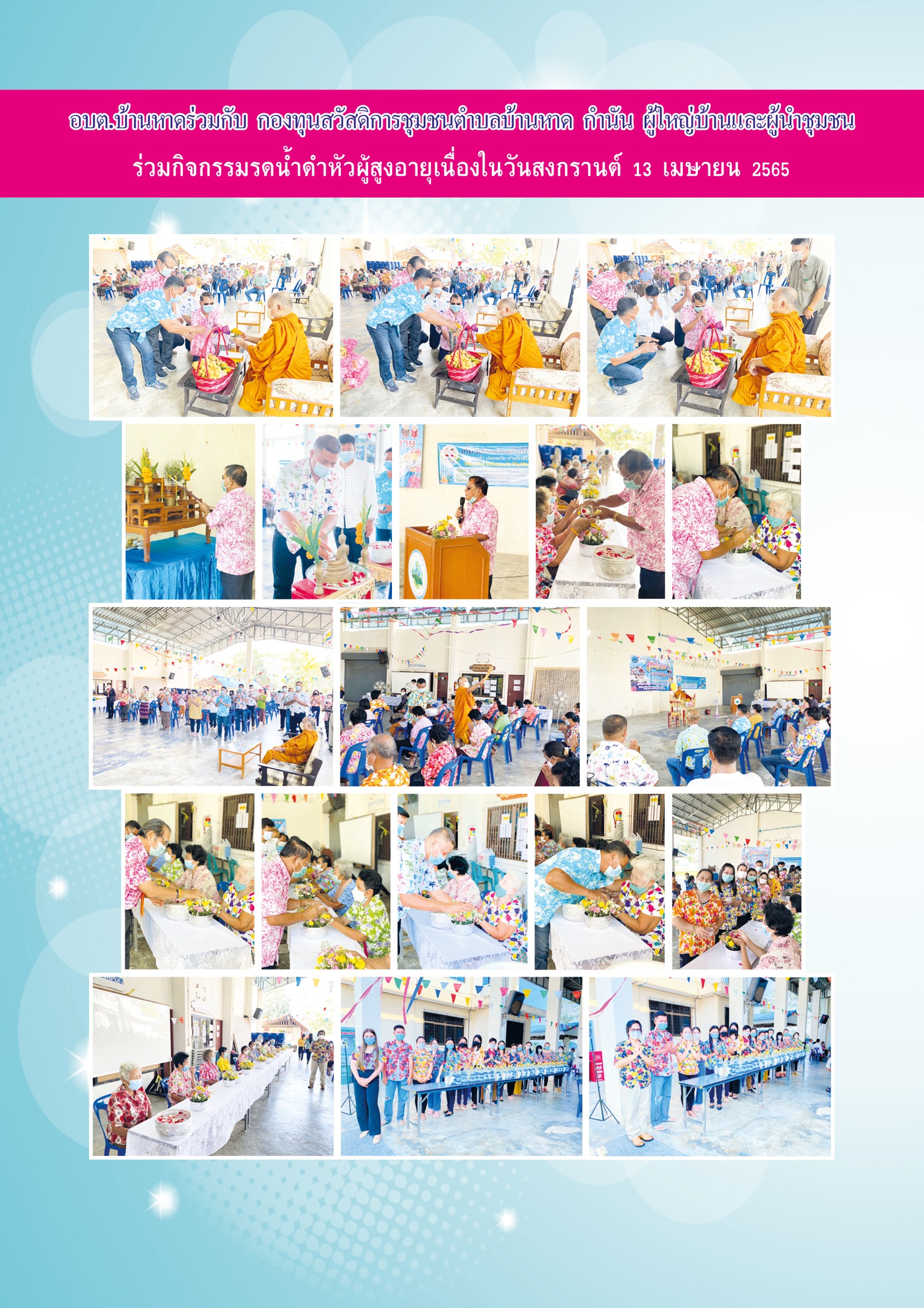 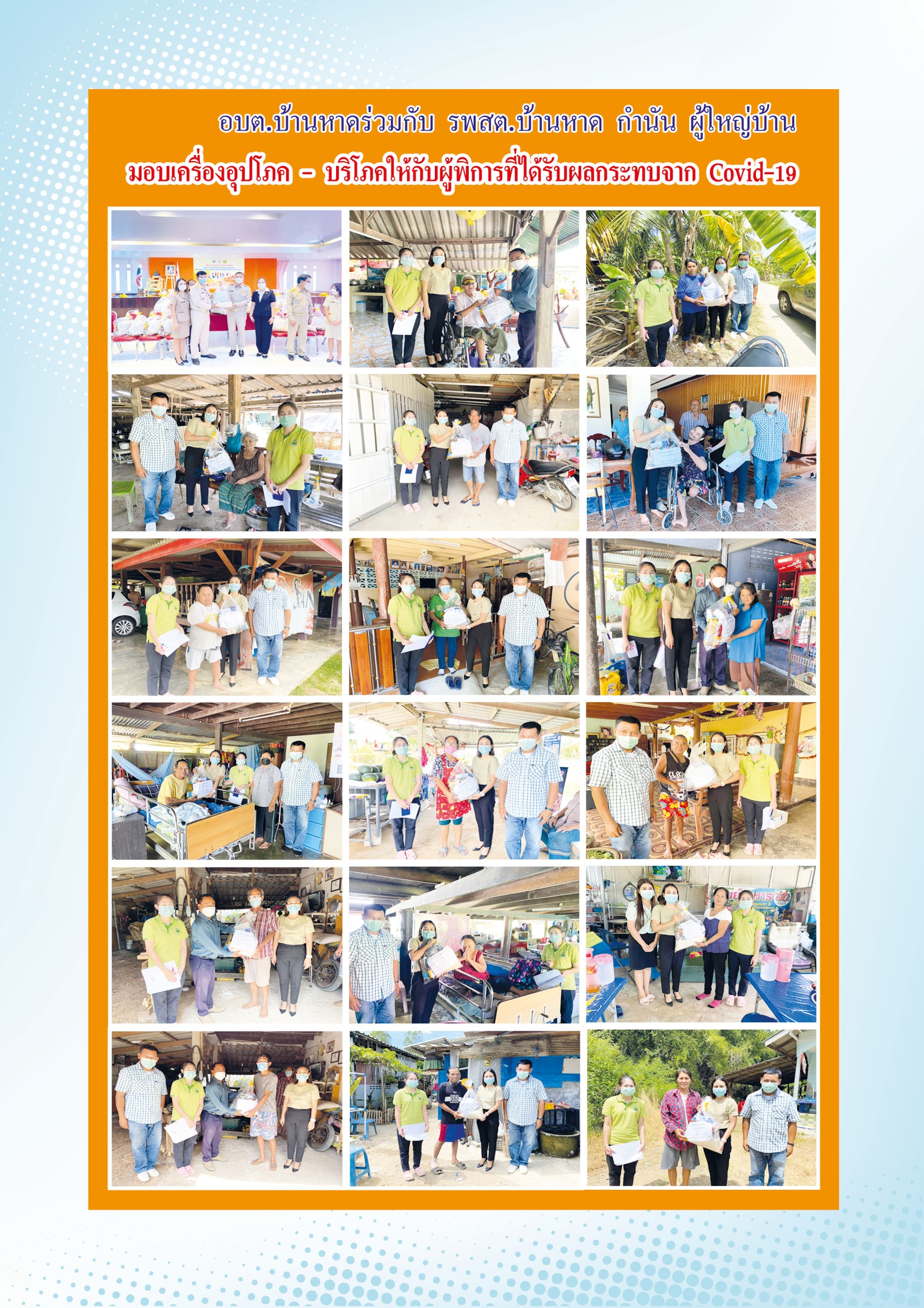 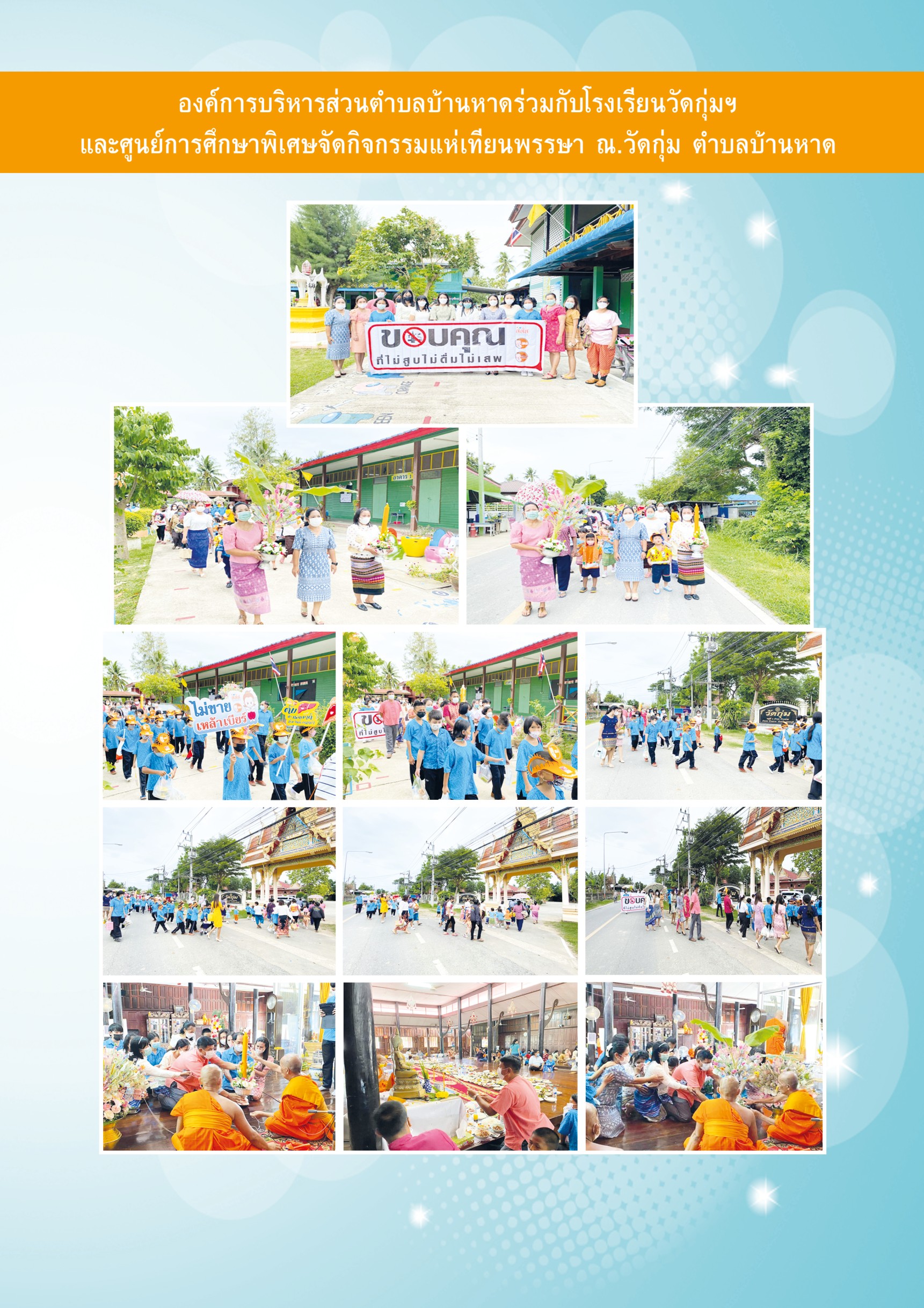 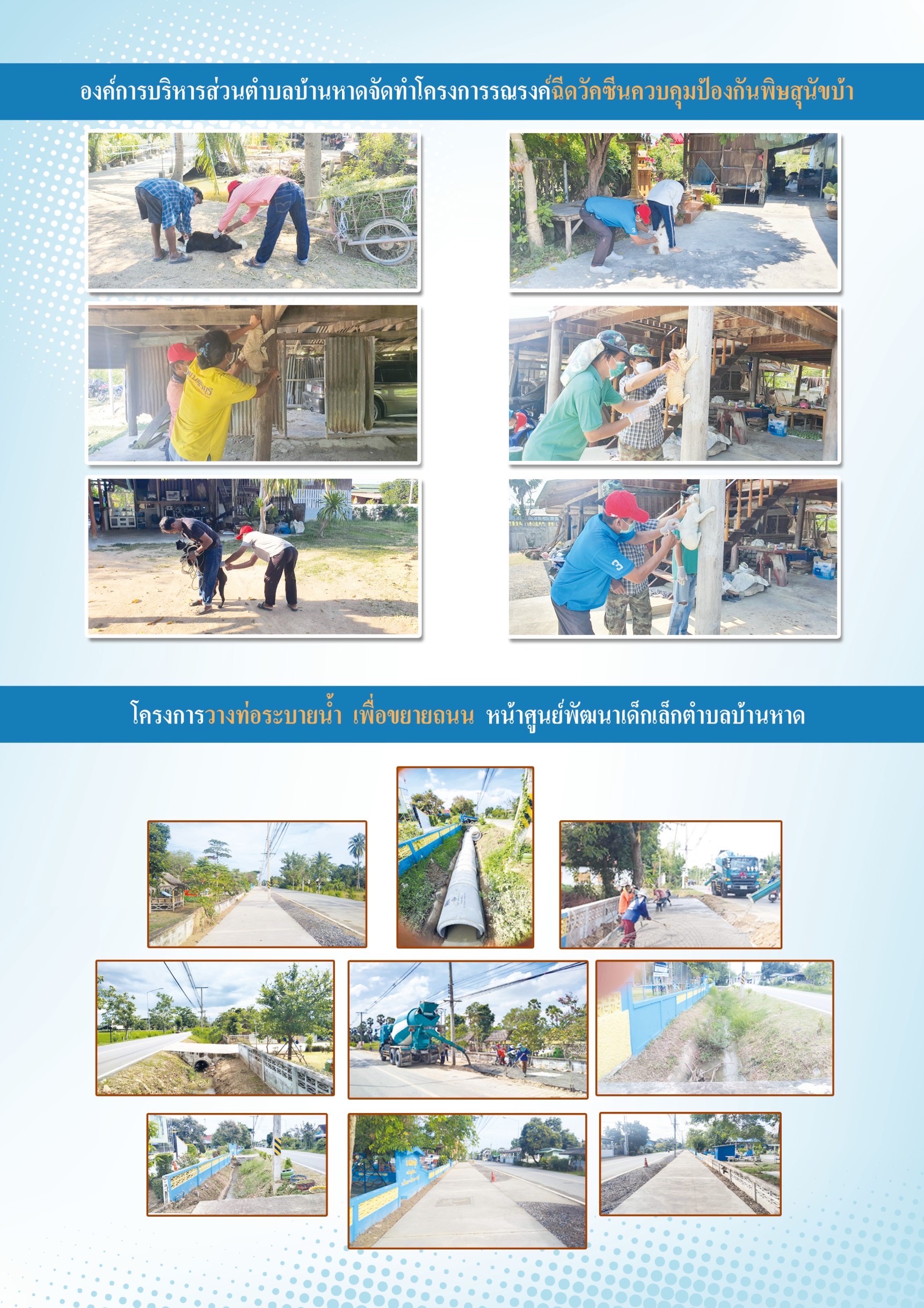 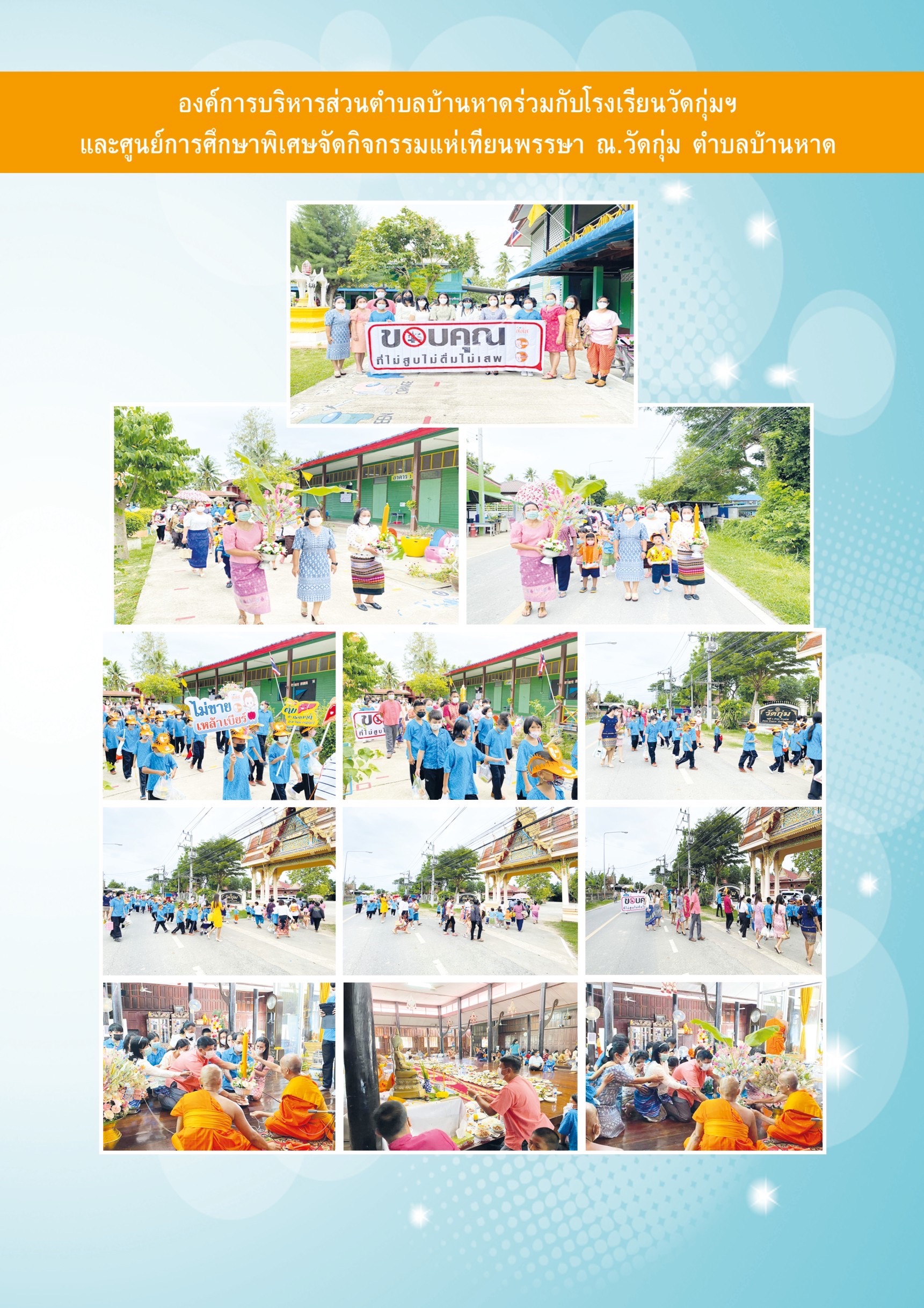 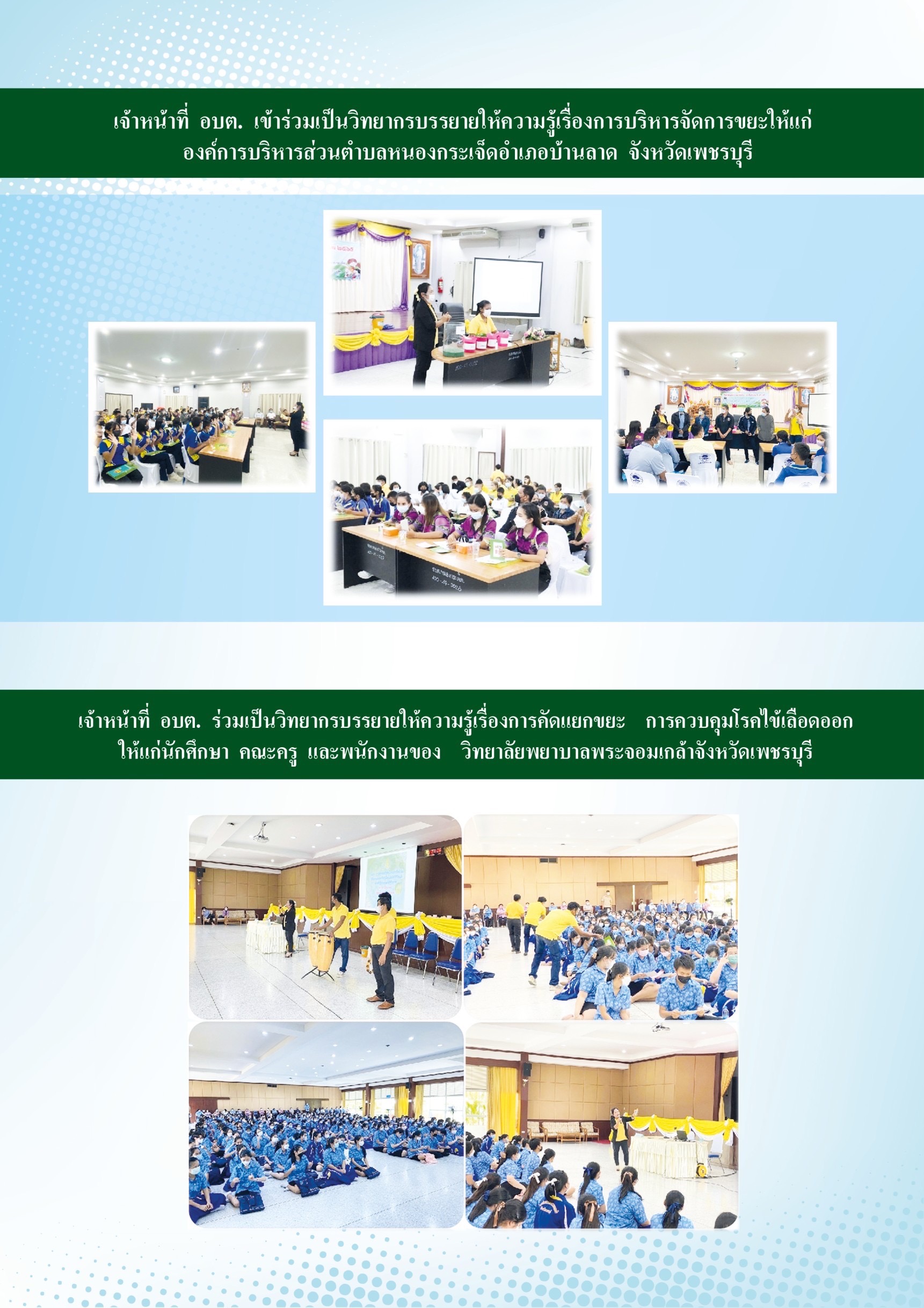 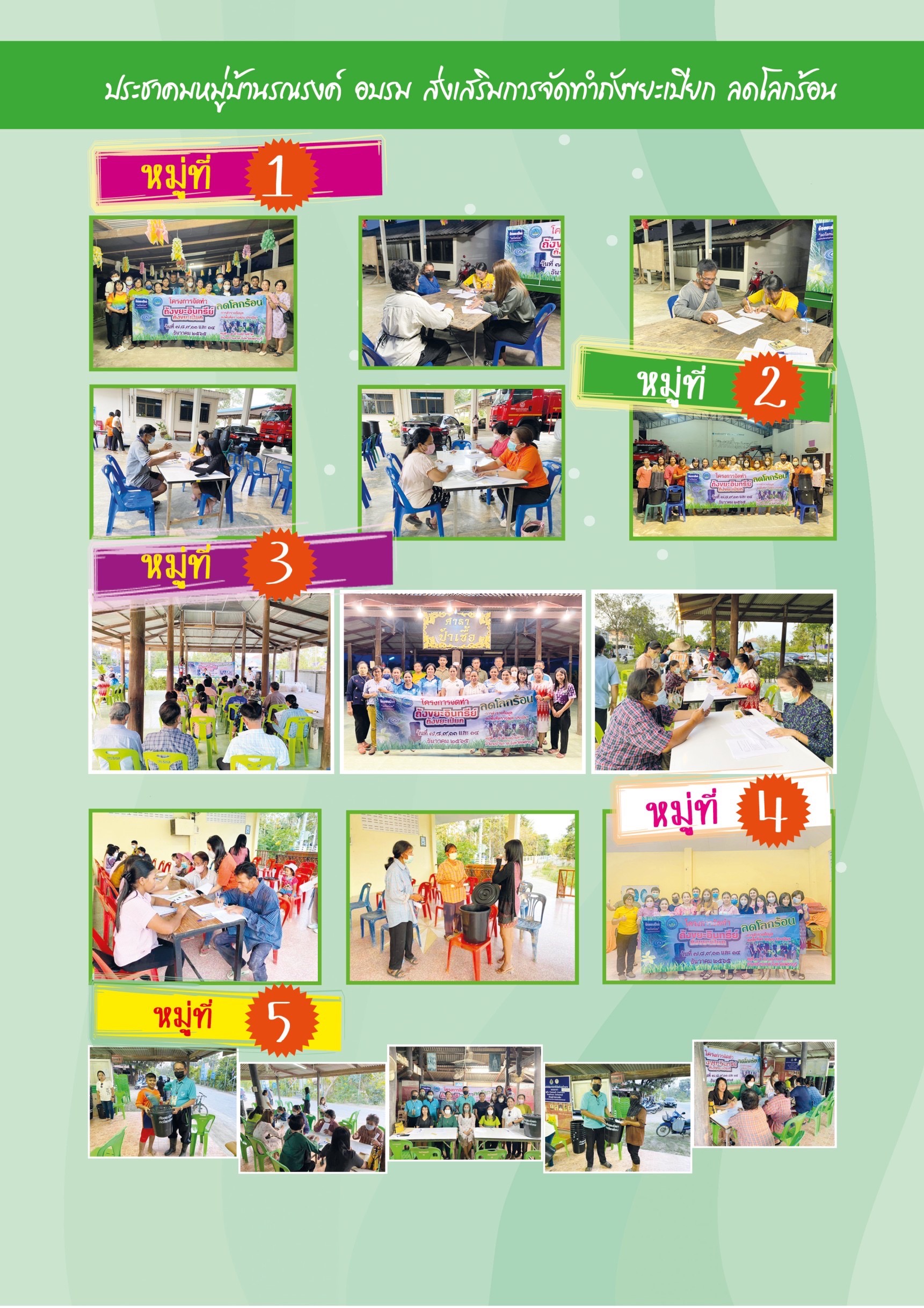 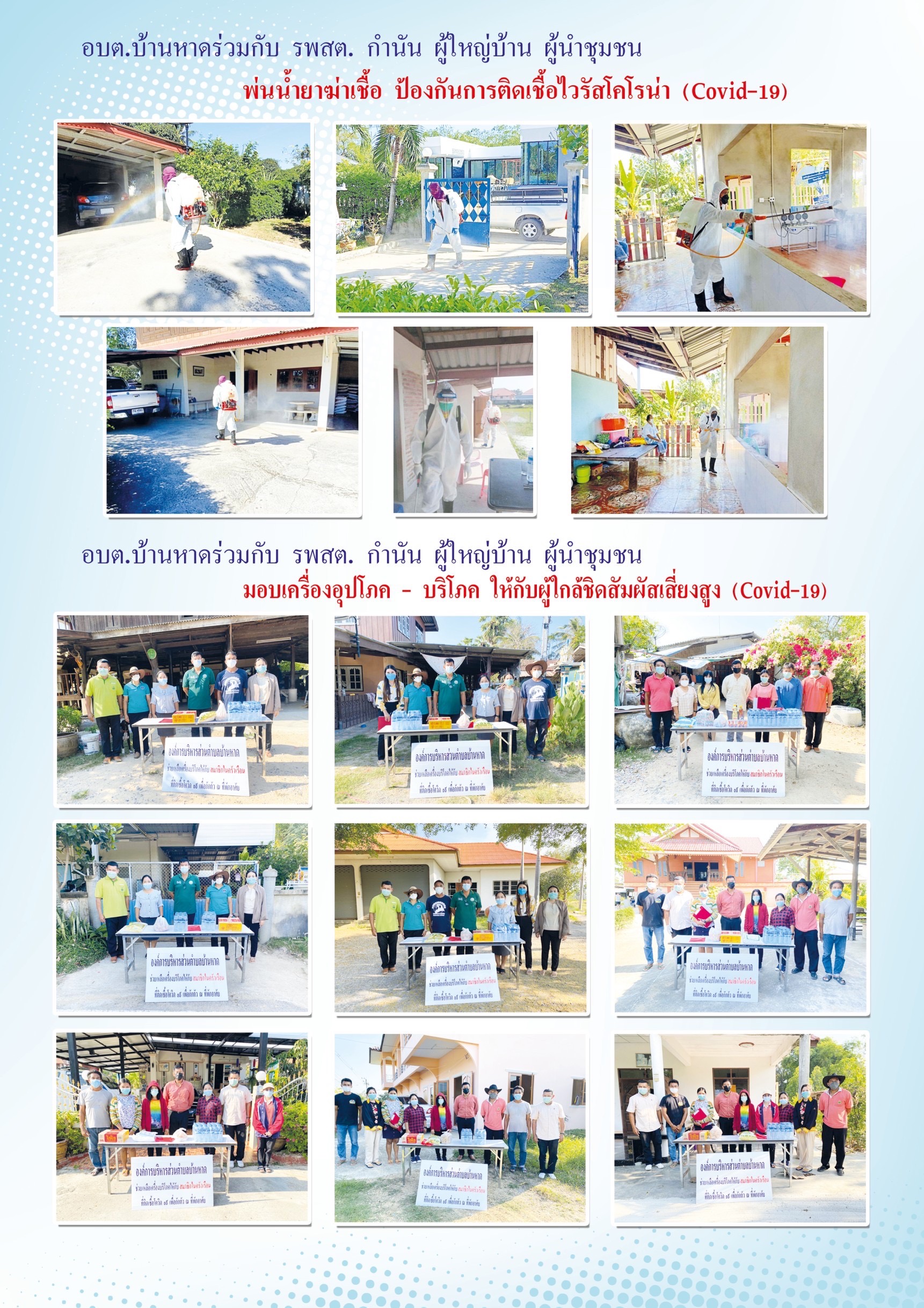 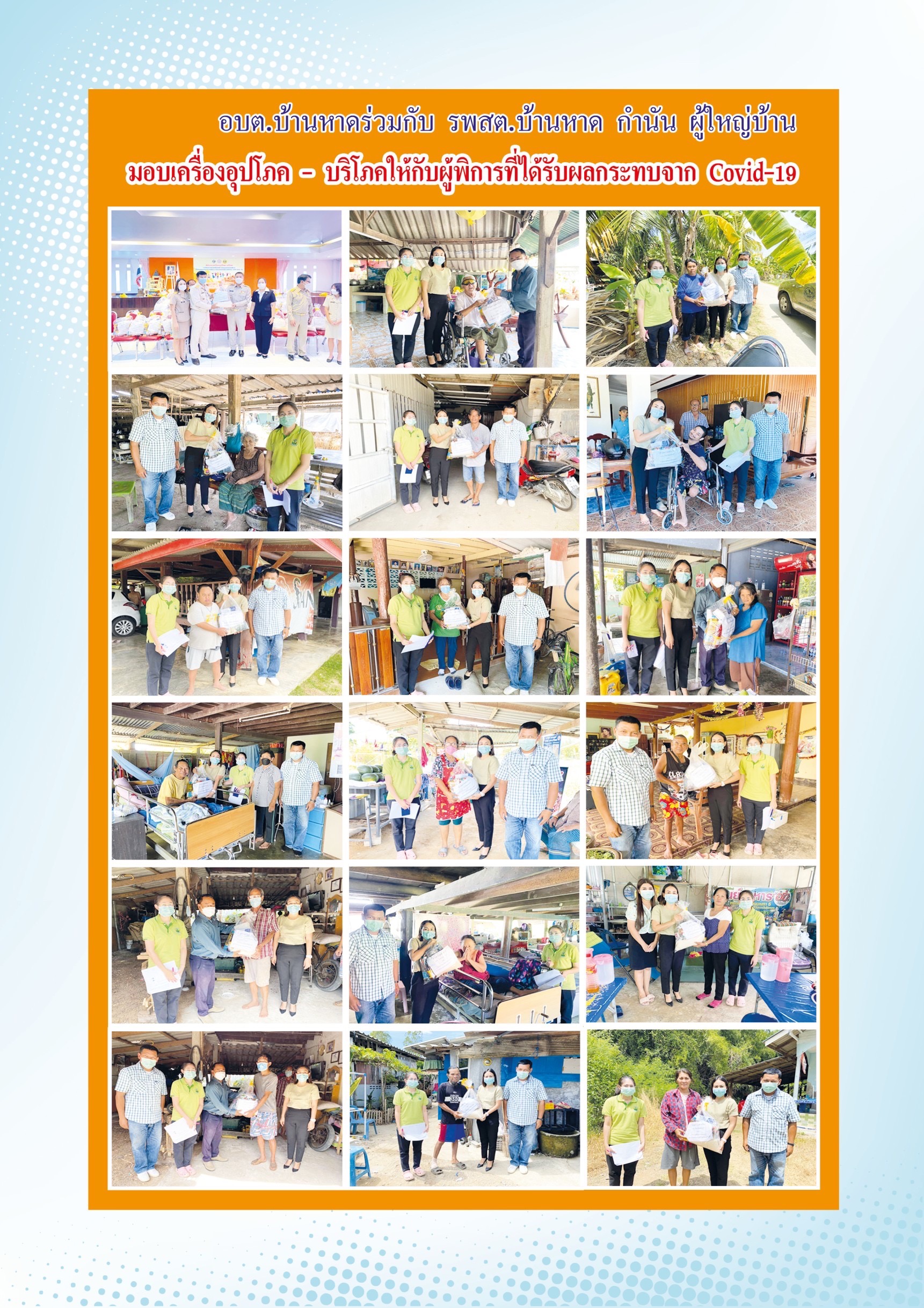 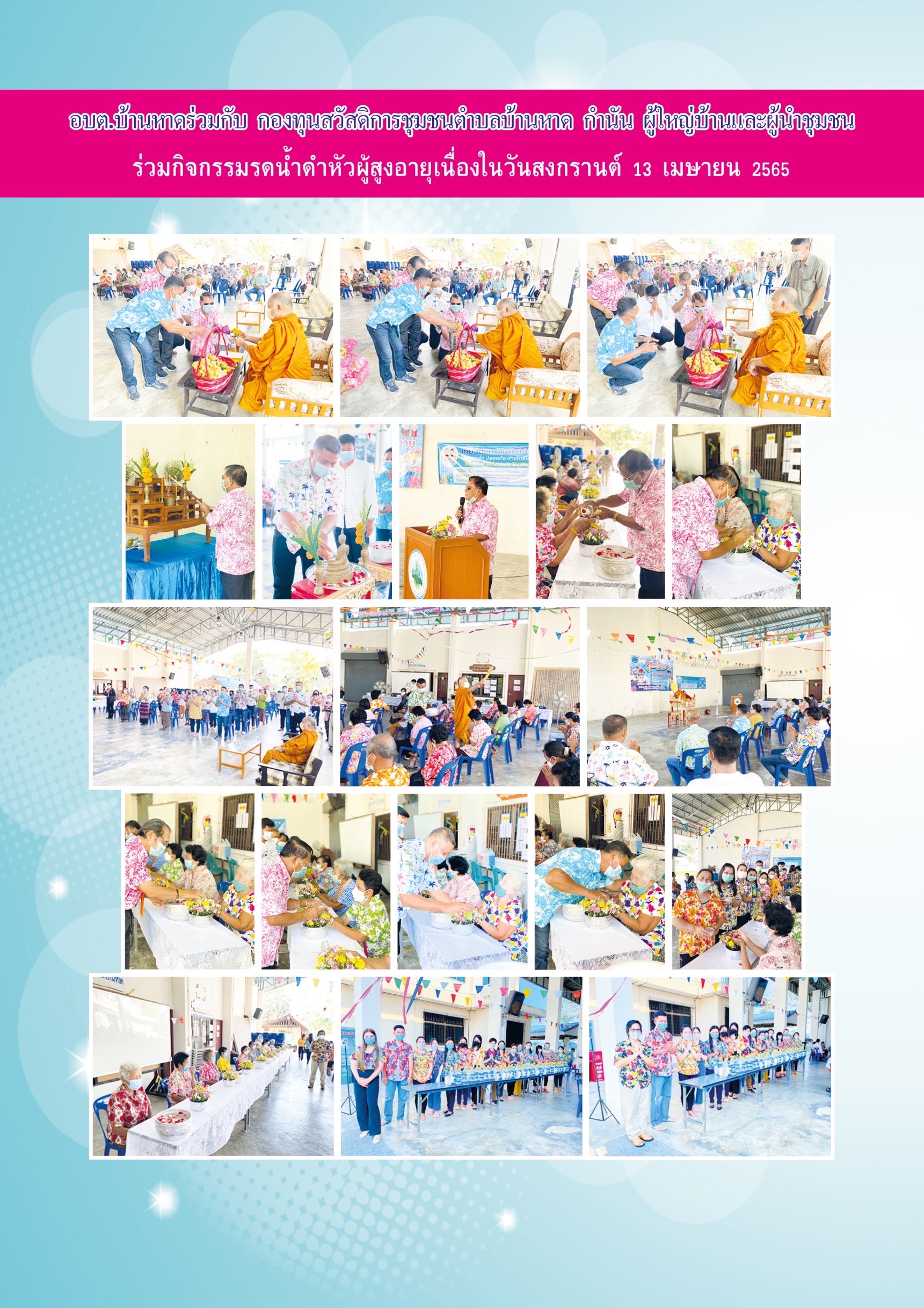 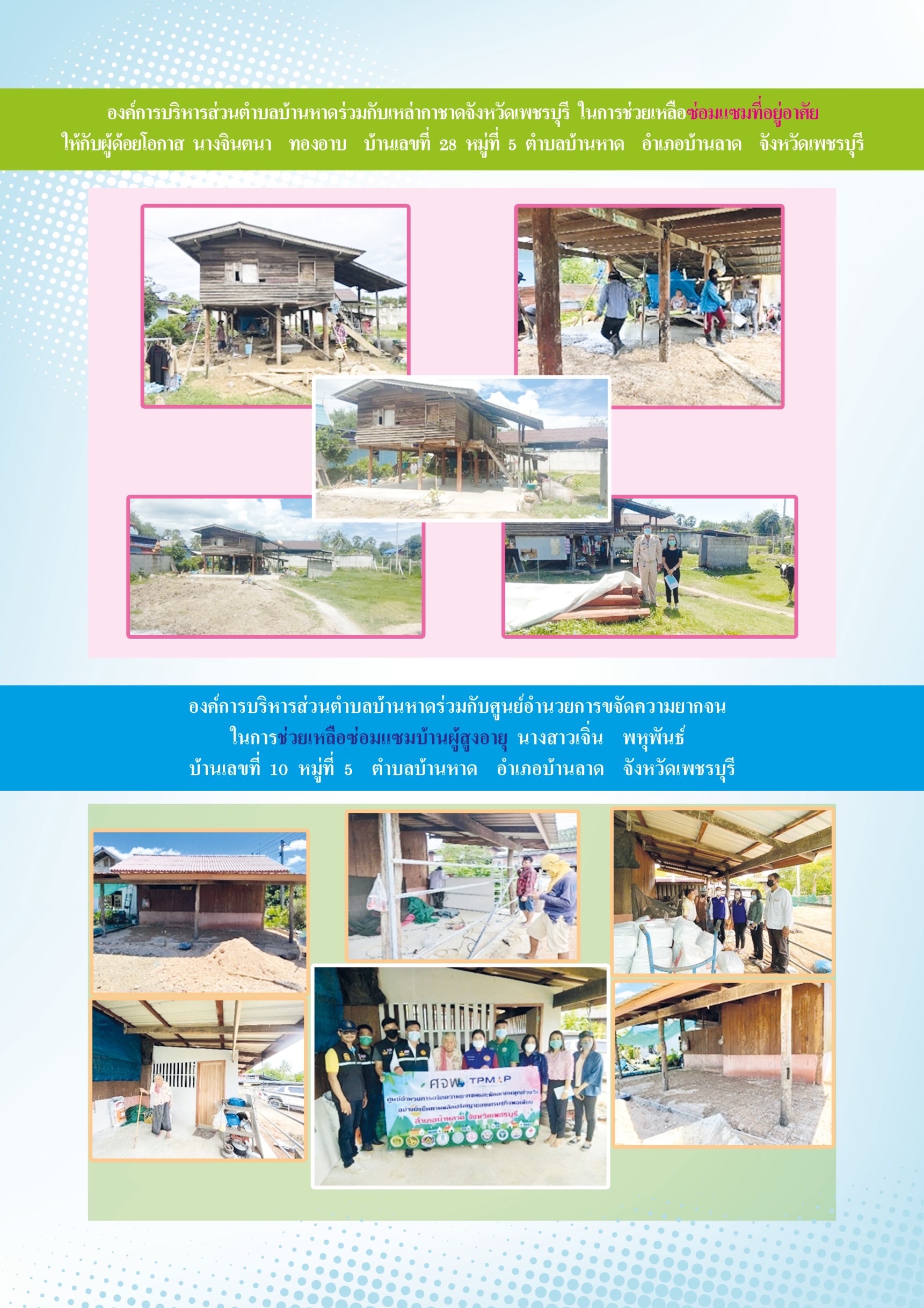 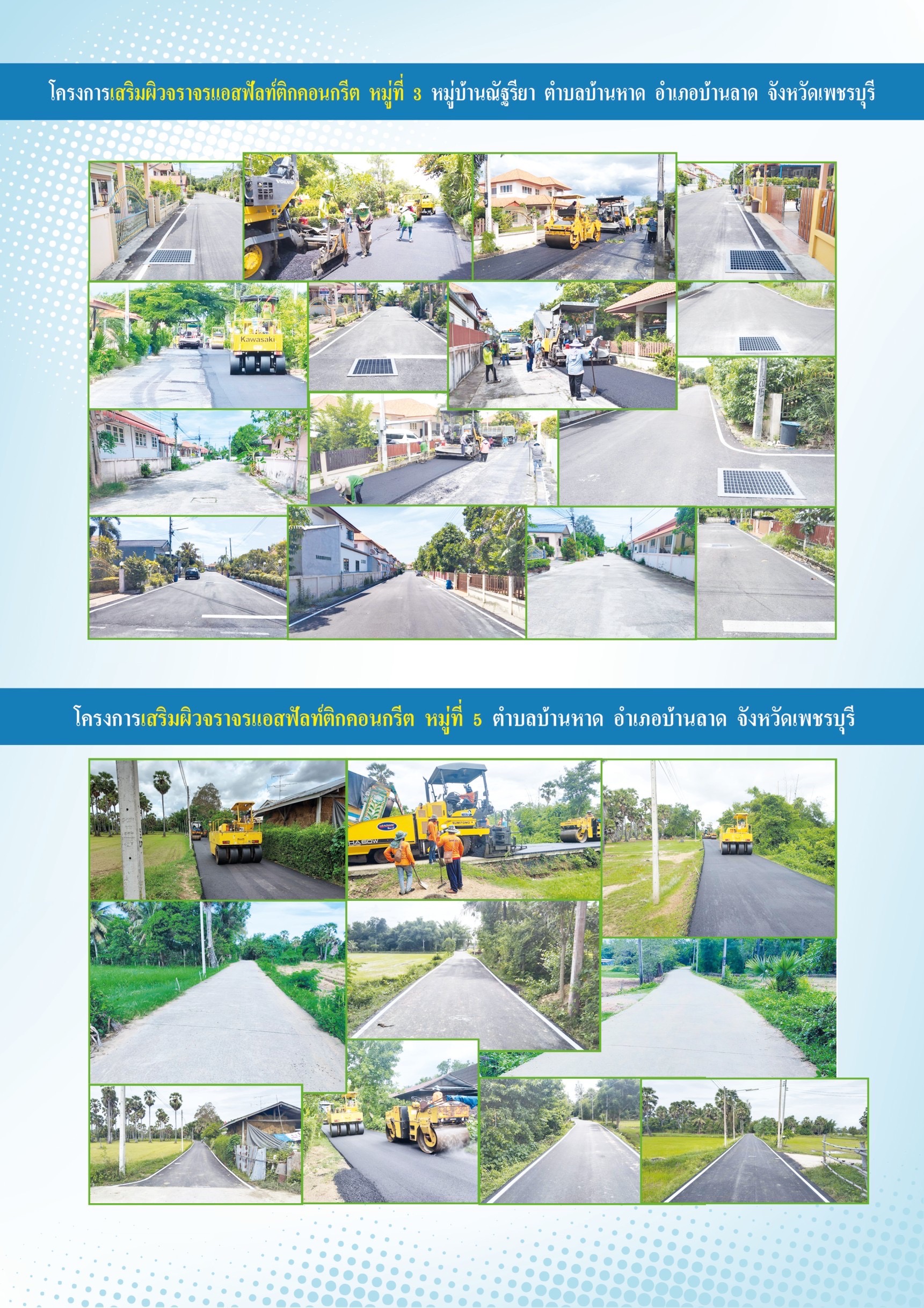 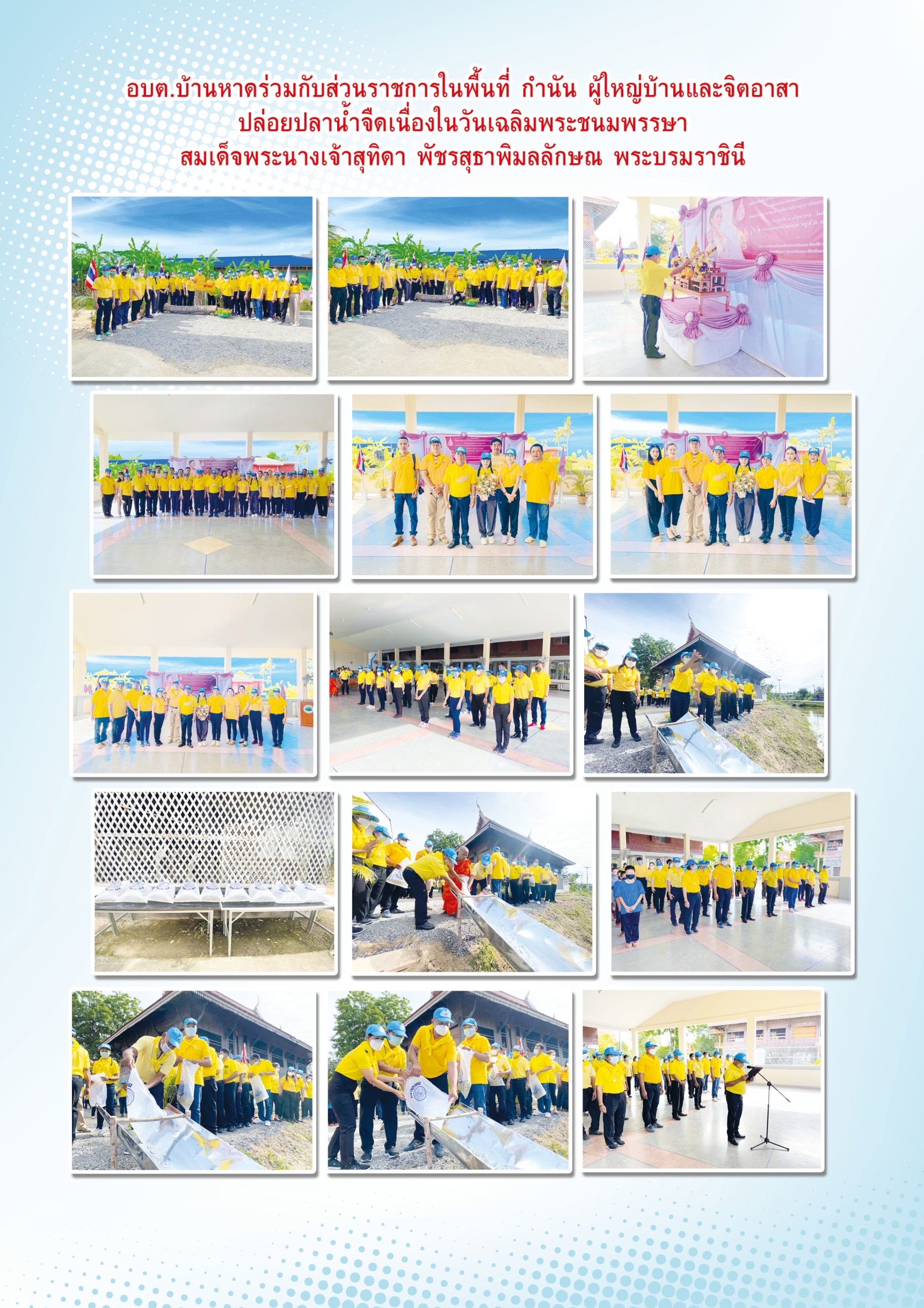 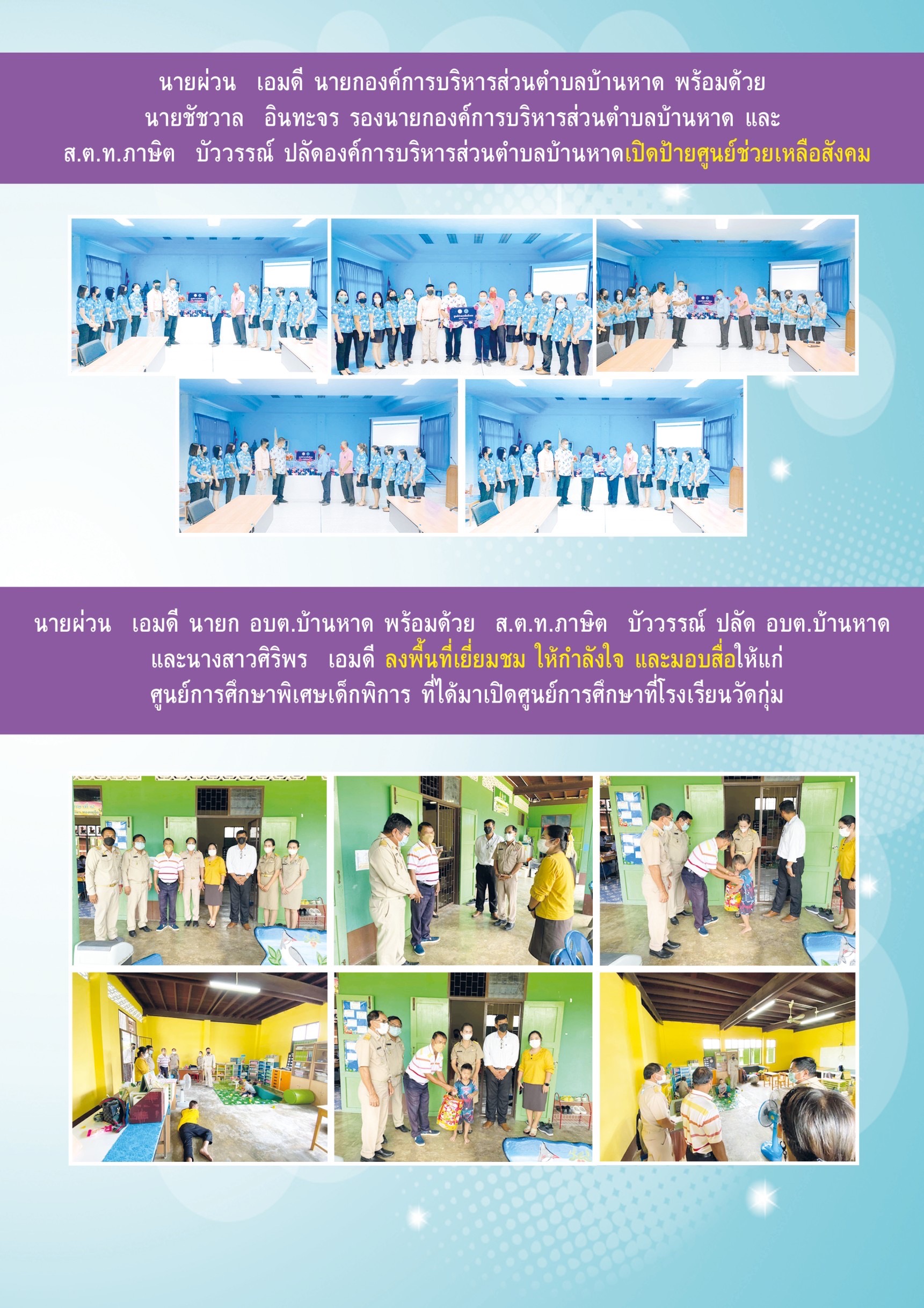 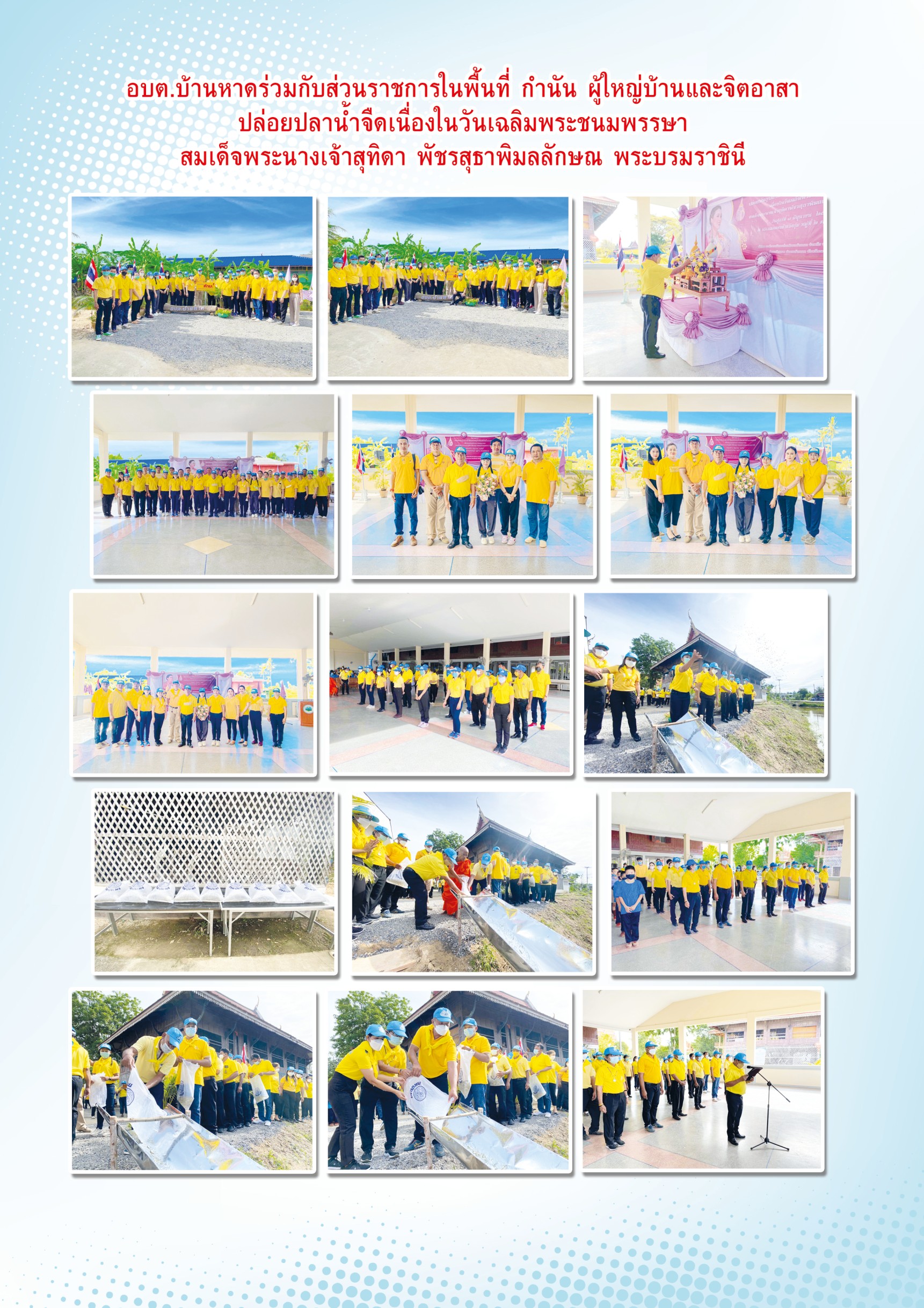 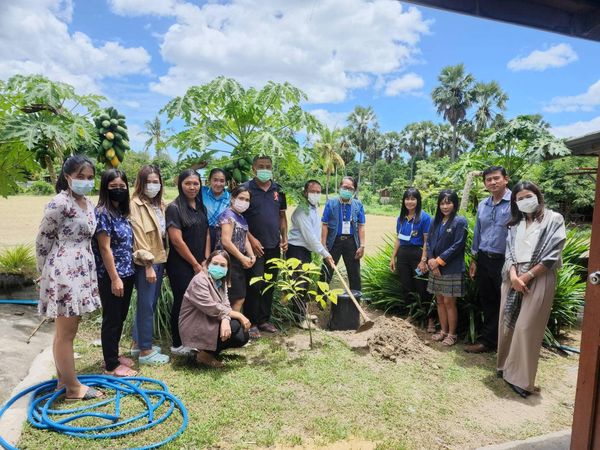 รายการจำนวนเงินโครงการก่อสร้างถนนคอนกรีตเสริมเหล็ก ซอย ๒ บ้านชีพลอก-ต.ท่าช้าง                        หมู่ที่ ๒ ตำบลบ้านหาด อำเภอบ้านลาด จังหวัดเพชรบุรี 393,000โครงการปรับปรุงถนนลูกรัง สายเรียบคลองนาเรียบ หมู่ที่ ๑ ตำบลบ้านหาด                    อำเภอบ้านลาด จังหวัดเพชรบุรี 112,000ก่อสร้างถนนคอนกรีตเสริมเหล็ก พร้อมวางท่อระบายน้ำ ซอยบ้านชูศักดิ์  ศรีสุพรรณ500,000ก่อสร้างฝารางคอนกรีตเสริมเหล็ก ตัวยู พร้อมเทคอนกรีตเสริมเหล็กไหล่ทาง หมู่ที่ 4 ตำบลบ้านหาด อำเภอบ้านลาด จังหวัดเพชรบุรี134,000ก่อสร้างผิวจราจรแอสฟัสต์ติกคอนกรีตบ้านหัวลุ่ม-หนองแก้ว หมู่ที่ 5 ตำบลบ้านหาด อำเภอบ้านลาด จังหวัดเพชรบุรี853,400โครงการก่อสร้างถนนคอนกรีตเสริมเหล็ก หมู่ที่ 2 บ้านนางผ่วน กลิ่นฉุน68,000รวมเงิน2,060,400รายการจำนวนเงินโครงการประเพณีวันสงกรานต์และวันผู้สูงอายุ4,080โครงการส่งเสริมกีฬาให้กับเยาวชน37,500เบี้ยยังชีพผู้สูงอายุ5,463,400เบี้ยยังชีพความพิการ713,200เบี้ยยังชีพผู้ป่วยเอดส์12,000เงินสมทบกองทุนสวัสดิการชุมชนตำบลบ้านหาด100,000เงินสมทบกองทุนหลักประกันสุขภาพของ อบต.150,000รายการจำนวนเงินโครงการป้องกันและระงับโรคติดต่อ17,500โครงการพัฒนาศักยภาพผู้นำในการทำกิจกรรม ป้องกันยาเสพติด                                  (TO BE NUMBER ONE)5,500รวมเงิน6,503,180รายการจำนวนเงินเงินอุดหนุนคณะกรรมการหมู่บ้าน (โครงการตามแนวทางพระราชดำริฯ)50,000ค่าจ้างแรงงานบุคคลในการจัดเก็บขยะในชุมชน/หมู่บ้าน192,000ค่าใช้จ่ายสำหรับที่ทิ้งขยะ และกำจัดขยะมูลฝอยที่ อบต.จัดเก็บ141,399.22โครงการสัตว์ปลอดโรค คนปลอดภัย จากโรคพิษสุนัขบ้า35,000รวมเงิน418,399.22รายการจำนวนเงินร่วมกับ ม.ราชภัฎหมู่บ้านจอมบึง จัดกิจกรรมการท่องเที่ยวเชิงวัฒนธรรม ตลาดชุมชนคนบ้านหาด ขึ้น ณ วัดเขาน้อย หมู่ที่ 5 ตำบลบ้านหาด อำเภอบ้านลาด จังหวัดเพชรบุรี และระดมแนวคิดในวางแผนการจำหน่ายสินค้า อาหาร คาว หวาน 
ของท้องถิ่น-รายการจำนวนเงินค่าใช้จ่ายในการจ้างเหมาปรับปรุงตกแต่งภูมิทัศน์ศูนย์พัฒนาเด็กเล็ก20,000รวมเงิน20,000รายการจำนวนเงินอุดหนุนโรงเรียนวัดกุ่มฯ สำหรับค่าอาหารกลางวัน370,188อุดหนุนโรงเรียนวัดกุ่มฯ สำหรับจ้างครูสอนและดูแลเด็ก110,000อุดหนุนโรงเรียนวัดกุ่มฯ สำหรับจ้างครูสอนภาษาอังกฤษ99,000โครงการพัฒนาทักษะการศึกษาวิชาคณิตศาสตร์ให้แก่เด็กและเยาวชน28,000โครงการพัฒนาทักษะการศึกษาวิชาภาษาไทยให้เด็กและเยาวชน ช่วงปิดภาคเรียน36,000โครงการพัฒนาภาษาอังกฤษให้แก่เด็กและเยาวชนช่วงปิดภาคเรียน28,000โครงการส่งเสริมการเล่นดนตรีไทยและดนตรีสากล30,000โครงการศึกษาแหล่งเรียนรู้นอกสถานที่ของศูนย์พัฒนาเด็กเล็ก14,040โครงการสนับสนุนค่าใช้จ่ายสนับสนุนสถานศึกษา278,125รวมเงิน993,353รายการจำนวนเงินค่าใช้จ่ายในการประชุมส่วนราชการ การประชาคมหมู่บ้าน3,000โครงการอบรมเพิ่มความรู้ให้แก่พนักงานส่วนตำบล พนักงานจ้างสมาชิกสภาและผู้บริหาร8,340ค่าใช้จ่ายในการเลือกตั้งผู้บริหารสมาชิกสภา อบต.292,469ค่าใช้จ่ายในการเดินทางไปราชการ96,706รวมเงิน400,515การเบิกจ่ายเงินงบประมาณรายจ่ายประจำปี พ.ศ. 2565  